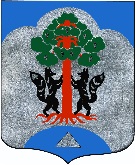 Администрация                                        Муниципального образования Сосновское сельское поселениемуниципального образования Приозерский муниципальный районЛенинградской областиП О С Т А Н О В Л Е Н И Еот 16 октября 2019 года № 495           Руководствуясь приказом Министерства строительства и жилищно-коммунального хозяйства Российской Федерации от 18 сентября 2019 г. № 553/пр «О показателях средней рыночной стоимости одного квадратного метра общей площади жилого помещения по субъектам Российской Федерации на IV квартал 2019 года», Методическими рекомендациями по определению норматива стоимости одного квадратного метра общей площади жилья в муниципальных образованиях Ленинградской области и стоимости одного квадратного метра общей площади жилья в сельской местности Ленинградской области, утвержденными распоряжением Комитета по строительству Ленинградской области от 04 декабря 2015 года №552 «О мерах по обеспечению осуществления полномочий комитета по строительству Ленинградской области по расчету размера субсидий и социальных выплат, предоставленных за счет средств областного бюджета Ленинградской области в рамках реализации на территории Ленинградской области федеральных целевых программ и государственных программ Ленинградской области», Уставом муниципального образования Сосновское сельское поселение, администрация муниципального образования Сосновское сельское поселение муниципального образования Приозерский муниципальный район Ленинградской области ПОСТАНОВЛЯЕТ: 1. Утвердить на четвертый квартал 2019 года в качестве норматива показатель средней рыночной стоимости одного квадратного метра общей площади жилья на территории муниципального образования Сосновское сельское  поселение муниципального образования Приозерский муниципальный район Ленинградской области, применяемый в рамках реализации мероприятия по обеспечению жильем молодых семей ведомственной целевой программы «Оказание государственной поддержки граждан в обеспечении жильем и оплате жилищно-коммунальных услуг» государственной программы Российской Федерации "Обеспечение доступным и комфортным жильем и коммунальными услугами граждан Российской Федерации", а также основных мероприятий «Улучшение жилищных условий молодых граждан (молодых семей)», и «Улучшение жилищных условий граждан с использованием средств ипотечного кредита (займа)» подпрограммы «Содействие в обеспечении жильем граждан Ленинградской области» государственной программы Ленинградской области «Формирование городской среды и обеспечение качественным жильем граждан на территории Ленинградской области» в размере  51 607 (пятьдесят одна тысяча шестьсот семь) рублей 00 копеек (исходные данные приведены в приложении).2. Опубликовать настоящее постановление на официальном сайте администрации МО Сосновское сельское поселение муниципального образования Приозерский муниципальный район Ленинградской области www.admsosnovo.ru, и сайте сетевого издания СМИ – Ленинградское областное информационное агентство (ЛЕНОБЛИНФОРМ).3. Настоящее Постановление вступает в силу с момента опубликования.4. Контроль за исполнением постановления оставляю за собой. И.о. главы администрации	                                                              		                 МО Сосновское сельское поселение                                                     М.А. ЕвтееваСогласовано: Н.М. ГоловинскаяРазослано: дело – 2, отдел по жил, политике – 2, прокуратура – 1, ЛЕНОБЛИНФОРМ -1.Исп. С.В. Лу тел. 8(81379) 61-830Приложение к постановлению администрации МО Сосновское сельское поселениеМО Приозерский муниципальный районЛенинградской области№ 495 от 16.10. 2019 годаРасчёт стоимости одного квадратного метра общей площади жилья на четвертый квартал 2019 года по муниципальному образованию Сосновское сельское поселение муниципального образования Приозерский муниципальный район Ленинградской областиСт. дог = 0Ст.кред = (37 667+49 920) /2 = 43 794 руб./кв.м.По данным: ИП Савватеева - 37 667 руб./кв.м. за 3 квартал 2019 года;   Обл. ЖАИК по Приозерскому району - 49 920 руб./кв.м. за 3 квартал 2019 года.Ст.строй = (55 000+130 000) /2 = 92 500 руб./кв.м.По данным: ООО «Викинг-Недвижимость» - 55 000 руб./кв.м. за 3 квартал 2019 года;ООО «КОРПОРАЦИЯ РУСЬ» - 130 000 руб./кв.м. за 3 квартал 2019 года.                                                        Ст.стат = (59 001 + 51 809) /2 = 55 405 руб./кв.м.Письмо начальника ОГС в г. Приозерске от 18.07.2019 года       Ст_стат: первичный рынок: 59 001 руб./кв.м.                        вторичный рынок: 51 809 руб./кв.м.Среднее значение стоимости 1 кв.м общей площади жилья по муниципальному образованию Сосновское сельское поселение (Ср_кв.м)  Ср_кв.м = Ст_кред х 0,92 +Ст. дог. *0,92+ Ст_стат + Ст строй                                                               N        0,92 – коэффициент, учитывающий долю затрат покупателя по оплате услуг риэлторов, нотариусов, кредитных организаций (банков) и других затратN = 4 (количество показателей, используемых при расчёте)  Ср кв.м = (43 794*0,92) + (0*0,92) + 55 405 + 92 500_ =   62 732 руб./кв.м.                                                          3   Ср.кв.м. = 62 732 руб./кв.м.Ср. ст. кв.м = Ср кв.м х К_дефлК_дефл – индекс-дефлятор, определяемый уполномоченным федеральным органом исполнительной власти на основании дефляторов по видам экономической деятельности, индекса потребительских цен, на расчётный кварталК_дефл. – 100,6 (Утвержден Министерством экономического развития Российской Федерации)Ср. ст. кв.м = 62 732 х 1,006 = 63 108 руб. 00 коп.О показателе средней рыночной стоимости одного квадратного метра общей площади жилья на четвертый квартал 2019 года на территории муниципального образования Сосновское сельское поселение муниципального образования Приозерский муниципальный район Ленинградской области Название муниципального образованияПоказатель средней рыночной стоимости 1 кв.м. на 4 квартал2019 года (норматив)        Расчетные показателиРасчетные показателиРасчетные показателиРасчетные показателиРасчетные показателиРасчетные показателиНазвание муниципального образованияПоказатель средней рыночной стоимости 1 кв.м. на 4 квартал2019 года (норматив)        Ср. ст. кв.м.Ср. кв.м.Ст. дог.Ст. кред.Ср. стат.Ст. строй.Название муниципального образованияПоказатель средней рыночной стоимости 1 кв.м. на 4 квартал2019 года (норматив)        Ср. ст. кв.м.Ср. кв.м.Ст. дог.Ст. кред.Ср. стат.Ст. строй.12345678Сосновское сельское поселение51 60763 10862 732043 79455 40592 500